                                                                                                               Republika e Kosovës                                                                           	       	 Komuna e Gjilanit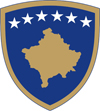 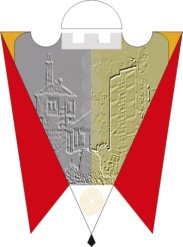 Republika Kosova                                                                              	        	 Opstina GnjilaneRepublic of Kosovo                                                                             	       	 Municipality of Gjilan                                                                                                                             	 Gilan BelediyesiP R O C E S V E R B A L            Nga  Seanca e tretë  ( III ) e  Kuvendit të Komunës  së Gjilanit më  24.02.2022, ora 10:00 Mbledhjen e Kryesoi  Arianit Sadiku, i cili para anëtarëve të Kuvendit propozoi këtë: R E N D    P U N E Konstatimi i prezencës së anëtarëve të Kuvendit dhe miratimi i procesverbalit nga seanca e kaluarBetimi i anëtarëve të ri të KuvenditPyetje dhe  përgjigjePropozim vendimi për themelimin e Këshillit Komunal për Siguri në Bashkësi-KKSBPropozim Vendimi për miratimin e planit të punës të Kuvendit të Komunës së Gjilanit për vitin 2022Propozim vendimi për miratimin e orarit të mbledhjeve të Kuvendit dhe Komiteteve të KK-GjilanInformatë për suksesin e nxënësve në gjysmë vjetorin e parë të vitit shkollor 2021-2022Informatë rreth Manifestimit tradicional “Flaka e Janarit” 2022Të ndryshmeNë mbledhje prezantuan: 34 këshilltar komunal, mungoi Sreten Trajkoviq. Përveç këshilltarëve komunal në mbledhje prezantoi edhe Kryetari i Komunës Alban Hyseni, nënkryetarja e Komunës Leonora Morina Bunjaku, drejtorët e drejtorive komunale, mediat e shkruara dhe ato elektronike, përfaqësues të shoqërive civile,  OSBE-ja etj.Arianit Sadiku- ftoj dy anëtarët e ri të Kuvendit që të japin betimin: Erestina Isufi dhe Ekrem Kryeziu.Arianit Sadiku- pika 4 Propozim vendimi për themelimin e Këshillit Komunal për Siguri në Bashkësi-KKSB, e rendit të ditës hiqet nga diskutmi, e cila mbetet për seancën e radhës, pasi të jetë e plotësuar me emra.Me 34 vota për miratohet rendi i punës.ProcesverbaliAvdyl Aliu – faqe 6 fjalia “siç e përmendi shefi”  duhet të hiqet.  Qëllimi ka qenë për çështjen e kuotos për komitetet dhe unë kam thënë që me ligjin e zgjedhjeve lypet 30%  me ligj 50%, kur ne këtu i kemi 30%, nuk mundemi me formu 50% kjo ka qenë te diskutimi im.Miratohet procesverbali me vërejtjen e Avdyl Aliut, 34 vota për.Arianit Sadiku – pyetje përgjigje, 30 minuta. Ka qenë edhe kërkesa e Ismajl Kurteshit që edhe qytetarëve t’u jepet hapësirë për ngritjen e çështjeve të tyre në Kuvend, përgjigja do të jepet pas themelimit të Komitetit për Politikë dhe Financa.Gentrit Murseli – unë kam kërkuar vazhdimisht, që në seancën e Kuvendit, pikë e veçantë të jetë pika pyetje përgjigje, po e them si anëtar i Kuvendit, nëse e përpjesëtojmë këto 30 minuta, me 35 këshilltarë të Kuvendit të Komunës, unë nuk e di sa sekonda me bije me fol mua, unë mendoj që rregullorja  duhet të ndryshohet.Bujar Nevzati – po me vjen mirë që këshilltari i LDK-së, po e ngrit këtë çështje këtu, deri sa në mandatin e kaluar nuk ju ka dëgjuar zëri rreth kësaj pike, një kohë ka qenë e larguar nga rendi i punës kjo pikë: pyetje përgjigje, unë do të kërkoj në KPF, që kjo pikë të jetë me e gjatë se 30 minuta dhe besoj se nëse kemi çështje të ngritura për diskutim, Kryesuesi i ri do të na jap mundësinë që ta zgjasim më shumë se 30 minuta këtë pikë të rendit të punës.Sadri Arifi- nëse doni që të vendosni çështje të reja, së pari duhet ndryshuar Rregullorja e Punës së Kuvendit, në qoftë se një akt e përcakton një kohë të diskutimit prej 30 minutave siç është Rregullorja e Punës së Kuvendit në nenin 17, atëherë e shkelim rregulloren edhe diskutojmë për me diskutu më tepër se 30 minuta, atëherë duhet ta shkelim këtë Rregullore. Nëse doni që të diskutoni më gjatë se 30 minuta, atëherë merreni një vendim dhe diskutoni në bazë të atij vendimi.Avdyl Aliu-  është rregull që duhet të thirret kryetari i Komunës në Kuvend dhe të paraqesë ekipin e vetë qeverisëse. Ne kemi pasur rast që të shohim në media disa nga drejtorët që janë të emëruar, por jo të gjithë. Me që sot i kemi të gjithë drejtorët e drejtorëve, është mirë që të kemi një sivi për secilin drejtor.Ismajl Kurteshi- unë jam ithtar  që secilit këshilltar, mos t’i merret e drejta për të paraqitur atë që e konsideron që duhet paraqitur në Kuvend, sa i përket afatit kohor, duhet me qenë një lloj përkufizimi me që 30 minuta janë pak, mundemi me shtua në 40 minuta, mundemi edhe ma shumë, por nuk mundemi me caktu pa kufi, sepse ndonjëri prej nesh mund edhe ta keqpërdor atë asnjëri prej nesh pavarësisht se çfarë çështje kemi me ngrit dhe sa e rëndësishme është ajo çështje, nuk duhet me i marr një këshilltarë 15 minuta e të tjerët hiq, nëse  ndalemi dhe koncentrohemi në formulimin e pyetjes, mund ta bëjmë atë më së gjati për 5 minuta.Alban Hyseni – nëse doni unë mund të ju njoftoj për emrat e drejtorëve, nëse doni më shumë rreth tyre atëherë po i përgatisim sivit e tyre, dhe po ju njoftoj pas disa minutave.Shpresa Kurteshi–Emini- gjatë mandatit të kaluar, deklaratat tendencioze vazhdimisht i kam injoruar dhe njëjtë do të vazhdoj të veproj edhe tutje, sa i përket çështjeve të vlerësimeve se kush, qysh dhe prezantimin tim si kryesuese, fatmirësisht  të drejtën ekzekutive e ka pasur edhe qytetari për me vlerësua dhe me tregu në formën me të mirë dhe jam krenarë që së bashku me këtë ekip kemi arritur me përfundu mandatin e legjislaturës së kaluar, në mënyrën më të mirë të mundshme. Sa i përket minutave jam që të vazhdohet kështu në këtë takim dhe në Komitetin për Politikë dhe Financa të diskutohet se sa do të jenë minutat e caktuar për diskutim në Kuvend rreth pikës Pyetje Përgjigje.Gentrit Murseli- unë këtë çështje e kam ngritur edhe në mandatin e kaluar, këtë gjë e din edhe kolegët edhe kryesuesja e mandatit të kaluar, kjo është replika ime kundër kolegut që foli më parë.Arianit Sadiku – kërkoj që të kalohet në pyetje konkrete nga ana këshilltarëve.Ramiz Ramadani – unë sot i kam dy adresime:  adresimi i parë është për  Kryesuesin e Kuvendit dhe shpreh shqetësimin tim dhe të kolegëve për mos mbajtjen e seancës  solemne lidhur me datën 17 Shkurt ditën e  Pavarësisë. Konsideroj se nuk i është bërë nderi i duhur sakrificës shekullore të njerëzve meritor për mua 17 Shkurti dhe 28 Nëntori janë dy data ekuivalente dhe datat më të rëndësishme të gjithë shqiptarisë. Sa për njohurin tuaj Komuna e Artanës që është me specifika çfarë e dini edhe ju vetë, ka mbajtur  seancë solemne me datë 17 Shkurt, me zv Kryesuesin dhe Nënkryetarin e Komunës. Besoj se ky është një lëshim dhe nuk duhet të na përsëritet dhe adresimi i dytë është për kryetarin atë që e kërkoj Avdyl Aliu edhe unë jam që të paraqiten sivit e drejtorëve, sepse kryetari edhe në atë pamfletin e qeverisjes së mirë, por edhe në të gjitha publikimet dhe në  prononcimet publike që unë i kam përcjellë deklarimi i tij ka me qenë i pa kompromis në tri pika që unë e mbështesë plotësisht, në ndershmërinë e qeverisjes, profesionalizëm dhe në transparencë. Ndershmërinë dhe transparencën kemi me i prit dhe me e përcjell në kohën kur të filloni me punua, te profesionalizmi personalisht i kam dilemat e mia, mendoj se te sektorët ma vital ja keni huq, nuk e di a nuk e keni pasur mundësin, po tash ndoshta me sivi ma demantoni.Bujar Nevzati – në fillim i uroj kryetarit, nënkryetares dhe Bordit të drejtorëve punë të mbarë! Besoj se e keni bërë një ekip të mirë të punës, do ta keni përkrahjen sa herë që bëni punë të mira dhe sa herë bëni lëshime edhe pse jemi në bashkëqeverisje edhe do të sugjerojmë edhe do t’ju kritikojmë. Kam një kërkesë dhe 4 pyetje.Kërkesa e parë është zgjidhja e problemit të 11 zjarrfikësve ku kemi të bëjmë me 13 vite të punës së tyre me kontratë në vepër, e që punojnë në kushte jo të barabarta me kolegët e tyre të punës, që kanë kontratë të rregullt të punës. Këta 11 zjarrfikës për një dekad marrin përgjysmë më pak pagën mujore, ju mohohen trajnimet, aftësimet profesionale, nuk paguhen për rrezikshmërinë në punë, nuk janë subvencionuar nga ana e qeverisë së Kosovës në kohën e pandemisë. Andaj, ky problem serioz duhet të zgjidhet, sepse përherë ekziston mundësia, besoj se Kryetari i Komunës do ta rregullojë këtë çështje.Pagesa e jubilare e mësimdhënësve, si është gjendja? E di se kanë probleme, besoj se edhe drejtoreshës së DKA-së, i ka shkuar  kërkesa që të ju bëhet pagesa?Në seancën e radhës të na sillet Plani i Punës i qeverisjes komunale?Kërkoj nga drejtori i Finacave apo Kryetari, të dimë se cilat janë borxhet e komunës, në çfarë gjendje e keni gjetur komunën me marrjen e detyrës tuaj?Qentë endacak janë bërë problem për komunën e Gjilanit, cili është plani i drejtorisë përkatëse apo i qeverisjes komunale?I kemi dy parkingje  e kemi parkingun te zyra e ish Kryetarit, mbrapa është në gjendje të rëndë, ka qenë edhe vitin e kaluar  dhe parkingu në mes të Teatrit dhe Drejtorisë së Bujqësisë?Kushtrim Kadriu – pyetje për drejtoreshën e Arsimit, pse nuk kemi ende bursa për studentë, ku ka ngec ky proces?Pyetje për Kryetarin e Komunës, si do ta bëjë zgjedhjen e stafit të zyrës për Preshevë, Bujanoc dhe Medvegj, do të ketë emërim politikë, do të jetë konkurs i brendshëm, apo konkurs i jashtëm?Para dy viteve në kuvend ka ardhur një kërkesë që dita e diel të jetë pushim për sektorin privat,  që nga ajo kohë, ky propozim nuk ka ardhur ende, po e them këtë se punëtorët e sektorit privat po vazhdojnë të keqpërdoren nga menaxheret e firmave ku punojnë. Dua të pyes kur do të merrni vendim që punëtorët e sektorit privat ta kenë pushim ditën e diel?Para disa  ditëve Bordi i drejtorëve është mbajtur në një restorant privat, për çfarë arsye është mbajtur në restorant privat?Pyetje tjetër Kryetar është: çfarë kërkojnë personat e pa autorizuar që i përkasin LVV në zyrën tuaj e sillen poshtë e lart, e kam fjalën për Luan Aliun, çfarë kërkon aty dhe Arijeta Rexhepi  pse ata nuk rrinë në Prishtinë atje ku edhe e kanë vendin?  Pyetja tjetër ka të bëjë me drejtoreshën e Inspeksionit, a e din ajo se ekziston ligji anti duhan, ku në të gjitha kafiteritë që janë në qytet, vetën 3 nga to e respekton këtë ligj?Mimoza Kadriu Qerimi- i kam dy çështje për t’i ngritur që janë të dedikuara për drejtoreshën e Inspeksionit, një shqetësim vjen nga fshati Livoç i Epërm dhe njëra vjen nga rruga “Shyqeri Ajvazi”, që ka të bëjë më një thertore, e cila thertore kafshët që i ther gjakun e derdh në lum, e që është shqetësuese për banorët e fshatit Livoç, duke llogaritur se ky fshat nuk ka ujësjellës dhe ujin e përdorin nga puset, shumë lehtë mund të kontaminohen  këto puse dhe të shkaktoj pasoja katastrofale për atë fshat, duke llogaritur që aty afër lumit janë shtëpitë edhe shkolla dhe gjatë verës kundërmon lumi dhe është jeta e rënd për banorët e këtij fshati.Te rruga “Shyqeri Ajvazi” është një motel aty që djeg thëngjill dhe për shkak të erës së rëndë që lëshon thëngjilli, është bërë shqetësuese për ata qytetar. Muhadin Haziri – pyetja ime ka të bëjë me sekretarin e Kuvendit, me rregullore në mandatin e kaluar, janë emëruar kryesuesit  e këshillave të fshatrave,  është një vendim që është marr në Kuvend për pagesë të atyre kryesuesve të fshatrave, çfarë ka ndodhur deri më sot, që nuk është bërë asnjë pagesë?Pyetja tjetër ka të bëjë me mirëmbajtjen e hapësirave gjelbëruese në fshatin Zhegur, ku janë disa parqe, ne deri vitin e kaluar, duke ju falënderuar njerëzve vullnet mirë, këto hapësira i kemi mirëmbajtur vetë, të shikohet që përmes drejtorisë për Shërbime Publike të bëhet një zgjidhje për këto hapësira gjelbëruese?Pyetja tjetër ka të bëjë rreth punimeve në palestrën sportive në fshatin Zhegër, ne e dimë se është një kontratë dhe një shumë e mjeteve që është ndarë për këtë vit edhe aty janë pre shirita dhe ndërtimi i vrazhdë ende ka mbetur aty. Pse i njëjti operator e ka marr prapë punën, kur në vazhdimësi është përfolur për atë operator?Pyetja tjetër është te tregu ekzistues, kisha kërkuar që tregu të kaloj në kompetencat e Komunës së Gjilanit, edhe mirëmbajtja edhe inkasomi, të rregullohen dy nyje sanitare siç është e paraparë dhe të bëhet kyçja në ujësjellës.Pyetje tjetër është se mungojnë tabelat në disa rrugë në fshatin Zhegër, ne i kemi dorëzuar procesverbalet, është obligim që sa më shpejt të kryhet emërtimi i rrugëve.Alban Hyseni – sa i përket punës se zjarrfikësve, është një problem serioz, pajtohem dhe besoj se të gjithë jemi me e zgjidh këtë problem për komunën, është pak e vështirë më dhënë kontrata të rregullta, këtë problematikë e kemi diskutu, problem është se tash ata e kanë një moshë e që rekrutimi i tyre është problem me u bo i drejtpërdrejtë, sepse mosha e tyre nuk i len me qenë të rekrutuar me sa di unë, një problem të tillë e kanë edhe qytetet tjera, nuk është vetëm në Gjilan.Sa i përket padive që po i marrim prej mësimdhënësve, që po i marrim për pagat jubilare, shujtat edhe udhëtimet, është një prej problemeve më të mëdha të komunës i kemi diku mbi 2000 padi deri më tani, shpenzimet procedurale që ne duhet me i pagu si komunë  janë  për një seancë  diku 400€ dhe është shpenzim i dyfishtë për buxhetin e Komunës dhe është problem serioz. Me sa unë e kam kuptuar, nuk ka qenë i paraparë në kuadër të buxhetit, kur është dërguar në nivel qendror, edhe pjesa e shujtave edhe pagave jubilare, unë e di se veç prej shefit edhe personelit është planifikuar kjo punë. Mirëpo, tash e tutje duhet me i parapa edhe në arsim edhe në shëndetësi, duhet me e parapa këtë buxhet,  në mënyrë që kur ta dërgojmë buxhetin të jetë e paraparë edhe kjo pjesë.Sa i përket planit të punës, njëra prej arsyeve pse jemi takuar në restorant ka qenë kjo: pra është diskutuar për planin e punës për këtë vit, jemi munduar me i përmbledh  në ditë vikendi këto çështje, ku institucionet janë të mbyllura, nuk punojnë, ju e dini se tash jemi në kohë dimri është edhe ftoftë dhe nuk mundemi me i kërkua stafit me ardhur vetëm për punët tona. Sa i përket pjesës që është diskutuar mjaft shumë,  për këtë mos e bëni dert, sepse nuk e kemi bërë asnjë shpenzim,  ky takim ka qenë pa pagesë.Sa i përket borxheve të komunës, ne e kemi nxjerr një shifër që nuk e kam këtu, po përafërsisht janë 14.000.000€, i kemi borxhe kontingjente. Që duhet të verifikohen përmes procedurave gjyqësore,  dhe 11 tjera janë fatura, shumica prej tyre janë për shpronësime që janë bërë dhe 3.5 milion, janë gjatë muajit dhjetor 2021 dhe janar 2022, i kemi marr përmes procedurave përmbarimore që janë bërë 25.000.000€ janë borxhe të komunës tash për tash.Sa i përket qenve endacak, nuk është ky problem vetëm në komunën e Gjilanit, në takimin që e kemi pasur më kryetarët  e regjionit është trajtuar edhe problemi i qenve endacak dhe është konstatuar se problemi i qenve endacak është problem regjional dhe jo vetëm i komunës së Gjilanit. Lidhur me këtë çështje, është duke u punuar edhe në nivel qendror do të regjionalizohet çështja e trajtimit të qenve endacak, do të krijohen fonde të veçanta për secilën komunë veç e veç, me këtë formë do të bëhet edhe zgjidhja më e lehtë. Kostoja e trajtimit të qenve endacak është e pa  përballueshme jo vetëm për komunën e Gjilanit, po për të gjitha komunat.Sa i përket parkingjeve, pikërisht është kjo që mua më duhet të dal nga takimi, sepse kemi takim me  ministrin e Infrastrukturës, për këtë projekt dhe projektet tjera që i përkasin Komunës së Gjilanit. Në mesin e tyre janë një parking nëntokësor një park i madh në Komunën e Gjilanit dhe një objekt i administratës komunale. Po shpresojmë që të fillohet më zgjidhje brenda këtij viti, çështja e parkingjeve do të trajtohet në mënyrë të veçantë, jo si ka shkuar deri më tani këto çështje, do të trajtohen bashkërisht me Kuvendin Komunal.Sa i përket pushimit të dielën, kjo duhet të trajtohet me një dëgjim publik, pajtohem se trajtimi i punëtorëve në sektorin privat nuk është i mirë, është jo i denjë dhe jo njerëzore se si trajnohen punëtorët në sektorin privat, duke filluar prej ligjit që nuk respektohet, deri te problemet tjera që i kanë në vendin e punës.Ne do të organizojmë dëgjimin publik, ku do të marrim mendimet e punëtorëve dhe Kuvendi do të merr vendim për punëtorët në sektorin privat.Sa i përket punës së deputetëve pse rrinë në zyrat e Komunës, takimet që ne i kemi me këta deputet janë për të mirën e qytetarëve dhe Komunës së Gjilanit, përveç deputetëve në zyrën e kryetarit të Komunës, mund të vijnë njerëz të të gjitha subjekteve politike që i përkasin Komunë së Gjilanit. Për këtë arsye ne e kemi caktuar ditën e premte takimin me qytetar, duke filluar nga ora 16 deri sa t’i kryejnë problemet e tyre që i kanë të gjithë qytetarët.Sa i përket pyetjeve të Muhadin Hazirit, nëse ka mundës javën e ardhshme të jap përgjigjet.Sa i përket tregut, punët është dashur të jenë të përfunduara sepse pagesa është bërë 137.000€, kurse projekti nuk është finalizuar. Ne duhet shikuar projektin dhe duhet parë pse nuk është realizuar ky projekt, ku janë defektet. Sa i përket projektit të palestrës në fshatin Zhegër, për këtë projekt, për arsye të shkeljeve është arrestuar dikush, punimet e statikës që janë punuar në atë vend janë të pa përshtatshme për terrenin, punët rreth palestrës në Zhegër kanë me fillua këtë javë, punëkryesi ka me marr projektin e plotë gjatë kësaj jave, kemi me pasur vizitë nga Ministria e Kulturës edhe për Stadiumin e qytetit dhe të njëjtën ditë kemi me vizitu edhe punimet që janë duke u bërë në Palestrën në fshatin Zhegër. Punëkryesi është zotu se Palestra në Zhegër do të përfundojë brenda këtij viti, mjetet janë të gatshme për t’u realizuar ky projekt.Drejtor në drejtorinë për Mbrojte dhe Shpëtim është Bejtullah Osmani i lindur me 22.12.1967 në Përlepnicë të Gjilanit, shkollën fillore e ka kryer në Përlepnicë  të mesmen në Gjilan, është regjistruar  në fakultetin Filologjikë në Prishtinë, ka migruar jashtë vendit për t’u kthyer në qershor 1998, duke u bashkuar në radhët e UÇK-së, ka punuar për 20 vite, ka kryer funksione të ndryshme në TMK, FSK. Për gjatë gjithë kohës i ka qëndrua besnik detyrës që ka pasur. Është pensionuar si pjesëtar i FSK-së me ligjin e FSK-së.Avdyl Aliu- kryetarit dhe drejtorëve ju uroj punë të mbarë dhe ju ftoj për bashkëpunim, sa i përket rezultateve ende është herët të flitet për to se sapo keni filluar me punë, besoj se projektet që kanë filluar në qeverisjen e kaluar keni me i realizuar ne do të jemi bashkëpunues si në komitete, komisione po ashtu edhe në Kuvend.Alban Hyseni – pa Kuvendin Komunal nuk munden me u realizua projektet që janë përpara, andaj unë do të jem bashkëpunues me të gjitha subjektet politike për realizimin e projekteve për Komunën e Gjilanit në të mirën e qytetarëve, pjesa tjetër që i takon të kaluarës për mua janë të pa rëndësishme.Gentrit Murseli –  zotohem publikisht, se unë do të ju përkrah në punët e mira dhe do të ju kritikoj vetëm atëherë kur unë besoj se ju e meritoni. Kryetar, gjatë fushatës tuaj në paraqitjet publike keni premtuar funksionalizimin e qendrës Covid 19, po më intereson ta di cilat janë arsyet që ky vendim nuk po zbatohet. Keni premtuar se me partnerët e koalicionit keni me punuar mbi bazën e parimeve dhe projekteve, më intereson të di se   cilat janë tri projekte më kryesore që së bashku me partnerët e koalicionit ke vendosur me i shty përpara? Alban Hyseni- unë po pajtohem me parimet dhe jo projektet, sepse nuk kemi bërë koalicion mbi bazën e projekteve, ne e kemi paraqitur një program për qeverisje dhe ai program vazhdon me mbet edhe në vazhdim, ajo që kemi bërë veprim konkret ne deri më tani është  Zona Ekonomike, që është njëri prej projekteve më të mëdha kapitale. Kemi identifikuar parcelën,  kemi bërë marrëveshje me universitetin për studimin e fizibilitetit për zonën ekonomike, parcela është e gjitha pronë e komunës, nuk ka nevojë për asnjë milimetër shpronësim, në total hapësira që është e planifikuar është 123 hektar, largësia në qasje të autostradës është 4 deri në 5 kilometra maksim, realisht sa i përket projekteve tjera janë të shumta, besoj se na marrin kohë, ju mund të vini në zyrën time dhe të diskutojmë për këto çështje, po edhe çështje tjera pa problem.Sa i përket qendrës për Covid-19, ne i kemi marr të gjitha veprimet e nevojshme nga një organizatë nga Austria, janë marr 32 shtretër donacion, një pjesë e tyre janë vendosur në objektin e ri të QKMF-së që priten të jenë në funksionalizim, pasi të kryhen punimet nëse nuk gaboj diku 10 shtretër janë të QKMF-ës, te lagja e 8  janë marr të gjitha veprimet që të funksionalizohet ajo qendër,  numri maksimal që është ofruar në atë qendër ka qenë deri në 50 raste brenda ditës sa i përket pandemisë tani së fundmi. Këto janë mbuluar vetëm e ekipet e patronazhit, ndërkaq po të ishte paraqitur nevoja për qendër me Covid-19, ka qenë e gatshme të funksionalizohet po nuk ka pasur nevojë.Gresa Avdiu – cila është arsyeja e mos thirrjes së seancës solemne për datën 17 Shkurt? Arianit Sadiku- arsyeja mos mbajtjes së seancës ka qenë pandemia.Gresa Avdiu – në manifestimin e “Flakës së Janarit” kur është intonua himni për presidentin Ibrahim Rugova, kryetari nuk është ngritur në këmbë, më intereson të di nga ju se a i pranoni institucionet e Republikës së Kosovës apo jo, pres nga ju një përgjigje.Arianit Sadiku – ne  jemi konsultuar me sekretarin e Kuvendin në dy vitet e fundit nuk ka pasur fare seancë solemne shkaku i pandemisë,  kemi praktiku që edhe ky vit të shkoj ashtu dhe vitet në vazhdim shohim si do të jenë. Sa i përket çështjes së institucioneve, më intereson cili institucion nuk është pranuar?Gresa Avdiu- në manifestimin “Flaka e Janarit”  nuk janë përfill institucionet, kur është intonuar himni kombëtar.Nazim Gagica – unë kam disa pyetje, mendoj se në seancë mos pjesëmarrja e kryetarit të Komunës dhe ekzekutivit duhet të ndërpritet, ju dhe ne bashkërisht, në mandatin e kaluar kemi kritikuar mos pjesëmarrjen e kryetarit në seanca të Kuvendit dhe dalja e kryetarit nga Kuvendi nuk është gjë e mirë, ai ka caktuar agjendë në ditën ku ka me u ballafaquar me qytetarët, ne nuk jemi 35 këshilltarë jemi 43600 qytetarë aktiv në zgjedhje dhe më shumë se 50.000 tjerë që i përfaqësojmë secili prej nesh dhe presim vendime nga ana jonë.Pyetjet që unë i kam, e që kërkoj nga ju që t’ia adresoni janë lidhur me disa marrëveshje që ai i ika bërë me universitetet dhe disa kolegje private, dua të di a kemi të bëjmë me ri shkrim të marrëveshjeve  apo me aneks të marrëveshjeve, apo kemi të bëjmë me ndonjë mashtrim optik, sepse Komuna e Gjilanit me Universitetin “Kadri Zeka” një marrëveshje e ka të nënshkruar në qershor të vitit 2015, kjo marrëveshje ka të bëjë edhe më një organizatë ndërkombëtare  më Bullgarinë që konsiderohet marrëveshje në nivel ndërkombëtarë. Cili është qëllimi i marrëveshjes së lidhur, kur kemi një marrëveshje finale. Me datën 28. 05.2018,  është lidhur marrëveshja në mes komunës së Gjilanit dhe kolegjit AAB, para tri javëve është lidhur edhe një marrëveshje tjetër për çfarë marrëveshje bëhet fjalë? Me datë 02.04.2021 kemi një marrëveshje me kolegjin UBT, për digjitalizimin e shërbimeve dhe digjitalizimin e bibliotekës së qytetit dhe bibliotekave të shkollave të mesme dhe për veprim dhe edukim sidomos në shkollën e Bujqësisë në shkollën Arbëria a kemi marrëveshje të re, apo më një marrëveshje ekzistuese. Dua të përshëndes ekzekutivin e komunës dhe t’i uroj një punë të mbarë në, kompliment për fotografin e kryetarit, për prezantim optik dhe një kompliment edhe për zyrën e Informimit, që ka bërë një lajmë  ku paraqitet se Komuna e Gjilanit pastron rrugët edhe gjatë vikendit, ky për mua është një lajmë i madh.Sami Ahmeti – temë tabu gjatë fushatës ka qenë stadiumi i qytetit dhe po dëgjoj nga qytetarët se në vitin 2022, ky stadium përfundon, ndërsa në rrjedhën e buxhetit thuhet se stadiumi përfundon në vitin 2024, cila është e vërteta kur përfundon stadiumi në vitin 2022 apo në vitin 2024?Pyetja tjetër e lexova në buxhet se dy puse që kanë me u hap në lagjen Poredin kushtojnë 98200€, çfarë do të nxirret në këto puse gaz, ujë apo lëngje?Ka qarkulluar një email adresë që prej vitit 2022, të gjitha mjete që alokohen për çdo muaj,  deri në fund të muajit duhet të shpenzohen, momentin që e kalojnë muajin nuk e di se si do të veprohet për muajin tjetër. Në drejtorinë e Shëndetësisë ka tre muaj që qëndrojnë diku 300 kërkesa të pa shqyrtuara dhe ende nuk ka komision për shqyrtimin e atyre kërkesave, në këtë pjesë janë 28300€ subvencione për me i ndihmuar qytetarët dhe nuk e di se si do të veprohet me 1 mars.Blerim Haziri – pyetja është a ka ndonjë projekt për fshatin Bresalc, këshill për drejtorin e Kulturës është që sa herë që ka manifestime të jenë të ftuar edhe historianët e komunës së Gjilanit këshill tjetër është edhe për DKA, që sa herë që ne jemi në seancë të organizohet menaxhmenti i shkollës dhe mos të humbet mësimi deri sa jemi ne këtu në seancë, ditën e enjte ligjërisht ne jemi të liruar.Si është puna me varrezat e Qytetit.Ardhmerije Jakupi – me që shumë nga arsimtarët janë asamblist kërkesa ime është që seancat të mbahen pas orës 17 ose të organizohen ditëve të vikendit.Pyetje për drejtoreshën e Arsimit sa orë janë mbajtur online? dhe sa me prezencë fizike? në të gjitha shkollat e Komunës së Gjilanit, sa është mbajtur mësimi në zonat  e thella malore duke e ditur edhe kushtet në të cilat mësojnë?Arianit Sadiku – këto pyetje duhet t’i paraqitni në pikën që ka të bëjë me informatën e DKA-së jo tani.Avdyl Aliu – u bë një pyetje për borxhet e komunës, u dha edhe një përgjigje, andaj për hir të opinionit për mos me qenë i keq informuar opinioni, dua të them se ligji 03L048 ligji për menaxhimin e financave publike, ky ligj i definon edhe borxhet, e komunës së Gjilanit. Dokumenti është i publikuar, janë 3 kategori të borxheve, obligimet financiare jo kontingjente është mbi 11.000.000€, obligimet financiare kontigjente janë mbi 14.000.000€, dhe obligimet e ekzekutuara nga përmbaruesi janë të përfshira te 11 milionëshi. Pse po bëhet mjegull në opinion, ju duhet me dal dhe me demantua këtë pjesë se kjo nuk qëndron?Sa i përket 14.000.000€, është detyrim kontingjent edhe në ligj shkruan saktë se çka është detyrim kontingjent, detyrim i cili materializohet vetëm pas ndodhjes së disa gjërave në ta ardhmen. Te 11.000.000€ diku 9 milion janë shpronësime.Teuta Suliqi – pyetja ime është, si do të jetë puna me punëtorët që janë në arsim e që janë me kontratë në vepër, a do t’ju ndërpritet kontrata apo do të vazhdojnë deri në fund të vitit?  Riad Rashiti – sa i përket borxheve në seancën e radhës e kemi Raportin financiarë për vitin 2021, mund t’ju informoj detajisht për këtë pikë, borxhet janë të larta janë të artikuluara që nga dita e parë që kam filluar me punë, kam pa se ka pasur llogari të mbyllura nga përmbaruesit,  borxhet që kanë qenë kanë me qenë pengesë për tërë vitin 2022, fatkeqësisht edhe viti 2023, ka me na përcjell me këto borxhe, sepse ne jemi të rrezikuar nga përmbaruesit për shkak të obligimeve që janë, ka një mori obligimesh. Obligimet te shpronësimet janë 8930.000€ borxhe, janë qindra mira euro të cilat do t’i prezantoj në raportin vjetor financiar për vitin 2021 që do të jetë në seancën e radhës.Sa i përket marrëveshjeve që janë bërë me fakultete e kolegje, këto marrëveshje kanë të bëjë me ofrime profesionale dhe kanë të bëjnë me studime fizibiliteti. Komuna e Gjilanit nuk ka mundësi që të kontraktoj kompani që bëjnë studime fizibiliteti për projektet që kanë me ndodhur në vitet e ardhshme, andaj duhet me ju falënderua kursimit të buxhetit, sepse prioritet i yni është me e kursye buxhetin.Alokimi i mjeteve brenda muajit që ka qenë në fuqi  e që është tani me ligjin e ri sigurisht edhe ju keni përvojë dhe e dini arsyen pse ka ardhur deri te kjo, ka ardhur për shkak të keqpërdorimeve që kanë ndodhur në nivelin qendror, e dini atë transferin që ka qenë mbi 2.000.000€ dhe si rezultat i këtij transferi janë marr masat dhe janë shtrëngua procedurat që kanë të bëjnë me shfrytëzimin e parasë publike.Muhadin Haziri – lidhur me tregun ato që i tha kryetari, nëse ajo është në llupën e hetimeve çdo kontratë që ka pasur parregullsi ajo le të mbetet barrë e gjyqësorit e mos   të interpretohet këtu. Tregu është duke funksionuar, mungojnë ato që i thash nyjat sanitare, tezgat dhe kyçja në ujësjellës, të tjerat janë punë të kryera në tregun e fshatit Zhegër.Sadri Arifi – është e vërtet se Kuvendi i Komunës e ka nxjerr një vendim për pagesë të kryesuesve të këshillave të fshatrave  më duket ka qenë 50 + 50, por e arsyetuar me një procesverbal me prezencë të anëtarëve të këshillave të fshatrave. Komuna e Gjilanit vitin e kaluare ka bërë një pagesë vitin e kaluar, një pagesë në lartësi prej 200€ për kryesuesit e fshatrave. Nga mjetet që kanë qenë të parapara për luftimin e pandemisë në një far forme kjo është llogaritur si lloj kompensimi 1 apo 2 nga këta kryesues asnjëherë nuk kanë sjell procesverbal për të kërkuar kompensim. Mbetet të shikohet se a do të mbetet në fuqi i njëjti vendim apo të ndryshoj. Nëse mbetet ku Vendim atëherë ne duhet të vazhdojmë së kërkuari procesverbalet e takimeve nga Kryesuesit e këshillave të fshatrave. Duhet formuar një komision i cili ka të bëjë me këshillat e fshatrave, sepse ka nga ata që janë tërheq dhe nuk janë duke vazhduar punën.Çështja tjetër është se duhet formuar një komision i cili do të bëjë shqyrtimin e ankesave të qytetarëve lidhur me emërtimin e rrugëve.Entela Hyseni- sa i përket pirjes së duhanit në lokale kjo çështje është e Agjensionit të Ushqimit dhe Veterinës, për arsye se inspektorët e Komunës kanë kaluar  në kompetencë të këtij Agjencioni. Është vetëm duke u zbatuar nëpër biznese ku është një nen që cekët për inspektorët e Tregut që kontrollojnë shitblerjen e duhanit nën moshën 18 vjeçare.Sa i përket pyetjes së Mimozës, lidhur me thertoren dhe djegien e thëngjillit, do të shikojmë me inspektorët  dhe me kohë do të informoheni.Bajram Isufi – që nga dita e parë e punës mund të them se vazhdimisht kemi shqetësime nga ana e qytetarëve lidhur me qentë endacak, është një problem shumë i madh po besoj se në të ardhmen duhet të shikohet  se si të realizohet ky projekt i cili besoj duhet zgjidhur, por pa bashkëpunim me komunat tjera nuk mund të realizohet.Propozim Vendimi për miratimin e planit të punës të Kuvendit të Komunës së Gjilanit për vitin 2022Airanit Sadiku- materialin e keni marr me kohë nëse dikush nga ju ka diçka për të shtuar?Sadri Arifi- me datë 24 01.2022 Kuvendi i Komunës ka marr një Vendim për formimin e komisionit për hartimin e Planit të Punës për vitin 2022 të Kuvendit të Komunës së Gjilanit,  i cili komision është takuar dhe ka mbajtur 2 apo 3 takime, ne fillimisht kemi kërkuar nga drejtoritë përkatëse që të na sjellin çështjet që kanë për t’u diskutuar në Kuvend, disa i kanë sjellë disa jo sigurisht se nuk kanë pasur çështje. Unë dje i kam marr nga drejtoria e Urbanizmit dhe Mbrojtje të Mjedisit, të cilat do të inkorporohen në Planin e Punës dhe pastaj t’i miratojmë ato. Janë 8 çështje që duhet të inkorporohen në Planin e punës të cilin ju e keni para jush.  Datat janë shumë afër kur janë paraparë ato të shqyrtohen, por ne mund t’i zhvendosim nëpër seanca gjatë vitit.Të gjitha çështjet që janë paraparë për diskutim në planin e punës së Kuvendit për me i fut për diskutim janë në planin e punës së Kuvendit.Arianit Sadiku – mendoj se këto çështje duhet diskutuar me drejtorit dhe komitetet përkatëse dhe disa prej Rregulloreve të cilat mundemi me i zhvendos nëpër muajt në vazhdim.Avdyl Aliu – ne kemi pasur takime si komision, kemi kërkuar nga drejtoritë t’i ofrojnë çështjet që kanë për diskutim në Kuvend, e kemi shty edhe një herë datën dhe jemi taku prapë dhe brenda afatit nuk i kanë sjellë çështjet që janë për diskutim  dhe ne e kemi marr si të kryer punën, sa i përket  planit të  punës për Kuvend. Meqë na kanë ardhur edhe çështje tjera për t’u futur në Planin e Punës për Kuvend, mendoj që ne edhe një herë duhet të ulemi dhe t’i diskutojmë këto si Komision.Ramiz Ramadani- unë e pash planin e punës, i pash edhe propozimet nga ana e drejtorisë së Bujqësisë që ka qenë e vullnetshme dy informata me i dhënë brenda këtij plani, besoj se është në interes edhe të publikut edhe të bujqve informimi, mendoj se në fund të muajit prill të jetë një informatë rreth mbjelljeve pranverore,  mirë është që edhe informata për korrje shirje, që është në muajin shator,  një ndryshim e kisha bërë te informata rreth përfituesve të subvencioneve  mendoj se këtë informatë keni me u obliguar në secilën seancë me dhënë m’varësisht prej projekteve që realizohen. Dhe të jetë në muajin nëntor edhe një informatë rreth mbjelljeve vjeshtore.Besnik Shala – po ne si Komision për hartimin e planit të Punës për Kuvend për vitin 2022 dhe kemi kërkuar edhe nga drejtorit që t’i sjellin çështjet që i kanë për diskutim në Kuvend, mirëpo çështjet që kanë ardhur tash besoj se është e rrugës që të jenë pjesë e planit të punës  dhe jemi marr vesh që çështjet që i takojnë Kuvendit mundemi edhe me i fut në rast se na paraqiten ato gjatë muajve në vazhdim.Arianit Sadiku- çështjet që u paraqiten nga parafolësit për plotësimin Planit të Punës të Kuvendit të Komunës së Gjilanit për vitin 2022, mendoj se duhet të futen në plan në parim me plotësimet përmes KPF-së.Avdyl Aliu – nëse është votimi në parim atëherë ne e votojmë. Vërejtjet që i kam potencuar unë në takimin e fundit e kam lënë listën me ato propozimet e mia  në sekretari dhe qysh jemi marr ne vesh në takim nuk kanë hy të gjitha nuk kanë hy aktivitet dhe planifikimi i zyrës së prokurimit për vitin 2022, nuk është draft Plani i Prokurimit publik për vitin 2023, dhe kemi pasur edhe planin e punës së Auditorit këtu të jetë edhe plani i punës i Auditorit për vitin 2023.Raporti i Komisionit bursave të studentëve dhe raportet  i punës së komiteteve ka qenë për muajin dhjetor  dhe planet e punës për vitin 2023. Dhe pas punëtorisë që e kemi pasur më ka lindur ideja që të kërkohet edhe objektivat plani i punës së drejtorive dhe i Kryetarit për vitin 2022.Arianit Sadiku- jemi dakorduar që këto që ju i ceket  të jenë në KPF dhe ne të mendojmë se kur mundemi me i fut në rendin e punës për diskutim në Kuvend, jo në planin e punës të Kuvendit.Shpresa Kurteshi Emini- në planin e punës nuk e pashë informatën për transparencën komunale, është mirë që edhe kjo të jetë pjesë e punës në muajin dhjetor.Me 34  vota për  miratohet Propozim Vendimi për miratimin e planit të punës të Kuvendit të Komunës së Gjilanit për vitin 2022 me plotësimet që u dhanë.6.Propozim vendimi për miratimin e orarit të mbledhjeve të Kuvendit dhe Komiteteve të KK-GjilanIsmajl Kurteshi – në mbledhjen e fundit të grupit të Këshilltarëve të LVV-së lidhur me këtë pikë të rendit të ditës, ne e kemi këtë qëndrim dhe i propozojmë Kuvendit që ta përkrah, që seancat e ardhshme te Kuvendit të fillojnë në ora 9.00, për arsye të cilat i kemi diskutuar.Mbledhjet e Kuvendit Komunal të paraprihen me mbledhjet e komiteteve përkatëse, profesionale pavarësisht se a paguhen apo nuk paguhen.Ne atë ditë kemi diskutuar edhe për një zyrë për këshilltarët komunal dhe tani i pamë të gjitha grupet se zyra pothuajse është gati ose do të jetë gati nga java e ardhshme dhe ne të fillojmë ta shfrytëzojmë atë zyrë që nga java e ardhshme  secili grup nga një ditë duke e respektuar edhe madhësinë e grupit duke filluar me LDK-në, të hënën të martën LVV, të mërkurën PDK-ja dhe grupet tjera të enjten këto janë çështjet që janë diskutuar, kërkojmë edhe përkrahjen tuaj.Sa i përket propozimit tim për lejimin e qytetarëve në fillim të seancës u kërkua nga kryesuesi që të formohet KPF-ja, unë nga ky propozim nuk do të heqë dorë dhe do të kërkoj që në seancën tjetër të votohet pavarësisht se çka thuhet në KPF, nuk po e kuptoj se, pse duhet me u formu KPF për t’u votuar kjo çështje.Avdyl Aliu – për shakë të obligimeve që i kemi si këshilltarë, mendoj se seancat e Kuvendit duhet filluar në orën 1000,  ky është edhe propozimi ynë si grup i LDK-së.Arianit Sadiku – kush është që seancat të fillojnë në orën 900, sipas propozimit që u dha?Janë 16 vota për Kush është që seancat të fillojnë në orën 1000 ?Janë 16 vota Arianit Sadiku- unë po e përdorë të drejtën e rezervuar që e kam dhe po votoj që seancat të fillojnë në orën 9.   Me 34 vota për miratohet orari i mbledhjeve të Kuvendit dhe Komiteteve për vitin 2022.Informatë për suksesin e nxënësve në gjysmë vjetorin e parë të vitit shkollor 2021-2022Ismajl Kurteshi – informatën e kam lexuar me kujdes dhe i kam disa konstatime, kam pyetje kam propozime kam edhe kërkesa;Konstatim i imi është fakti se në informatë mungojnë të dhënat për 388 nxënës të ciklit të ulët nga klasa e parë deri në të pestën, dhe 35 nxënës të ciklit të lartë të shkollave fillore, si dhe mungon informata për numrin e nxënësve të shkollave të mesme të larta në fillim të vitit shkollor dhe ky konstatim mu më bënë se informata nuk është e plotë, dihet sa nxënës në shkollat e mesme të larta kanë qenë në fund të gjysmë vjetorit, por nuk është treguar se sa nxënës kanë qenë në fillim të gjysmë vjetorit, prandaj në lidhje me këtë, unë kërkoj që për këtë arsye, të dhënat që i mungojnë kësaj informate të sillen në seancën e radhës të Kuvendit bashkë me emrat e shkollave dhe përgjegjësit që nuk i kanë kryer punët e tyre për të cilën marrin pagë. Sepse, në arsyetimin tuaj keni thënë se menaxhmentet e disa shkollave nuk i kanë sjellë informatat me kohë.Është një konstatim që e kam lidhur me suksesin  e nxënësve, sidomos të ciklit të ulët ku 99.43% e nxënësve e kanë përfunduar gjysmë vjetorin me sukses pozitivë, është lajm shumë i mirë  77.95% e nxënësve e kanë përfunduar gjysmë vjetorin me sukses të shkëlqyeshëm nga 5781 nxënës 7 nxënës janë më nota të dobëta.Pyetja ime është kjo, a ka të dhëna Drejtoria për Arsim se sa paralele janë vizituar gjatë gjysmë vjetorit të parë nga drejtorët e shkollave nga koordinatorët e cilësisë, apo nga inspektorët e Arsimit dhe cilat janë vlerësimet e tyre në lidhje me punën e mësimdhënësve dhe gjendjen e përgjithshme në Arsim. Do të ishte mirë të jepni përgjigjen në afatin e arsyeshëm. Në këtë nivel të arsimit mbi 90% të mungesave janë të arsyeshme ose nga 19775 mungesa 1849 mungesa janë të pa arsyeshme. Pyetja ime është mbi çfarë baze arsyetohen mungesat?Nuk e kemi në informatë numrin e përgjithshëm të mungesave në shkollat e mesme të larta është mirë që edhe këtë informatë të na i sjellni. Nuk e kemi  informatën as të dhënat se sa mungesa i kanë bërë mësimdhënësit dhe drejtorët e shkollave, gjatë gjysmë vjetorit për të cilin na keni informuar.Pyetja tjetër është se cila është arsyeja që 60 nxënës kanë mbetur të pa notuar, 26 janë të ciklit të ulët. Prej klasës së parë deri në të pestën 8 nxënës janë prej klasës së 6 deri në të 9 dhe 26 nxënës janë të shkollave të mesme. Kur e keni bërë krahasimin e suksesit dhe të mungesave të gjysmë vjetorit të këtij viti shkollor, me gjysmë vjetorin e vitit të kaluar shkollor është konstatuar se:Krahasimi i suksesit të nxënësve 1 deri në 5 me klasën 9 deri në 12, është jashtëzakonisht i madh ndryshimi është shumë i madh, klasa 1 deri në  5  janë me sukses 99.43% janë me sukses negativ 0.12%,  kurse në shkollat e mesme suksesi bie në mënyrë drastike me sukses pozitiv janë 56.32 kurse suksesi negativ rritet jashtëzakonisht shumë nga 012 në 43.4%..Po ashtu edhe numri i mungesave në mes të këtyre dy niveleve gati trefishohet nga 1.75 për kokë të nxënësit në ciklin e ulët, numri i paarsyeshëm i mungesave ngritët në 4.72 në arsimin e mesëm të lartë. Mendoj  që edhe kjo kërkon një analizë pastaj edhe një njoftim. A është marr dikush me nxënësit të cilët e kanë tejkaluar numrin e mungesave të pa arsyeshme gjatë këtij gjysmë vjetori të fundit.Kushtrim Kadriu – gjatë analizës që i kemi bërë kësaj informate shohim se ka rënie të suksesit shembull po e marrim te suksesi pozitiv që ka qenë në vitin 2020 -  2021, ka qenë 93.2% kurse tash është 80.0%. suksesi negativ edhe këtu kemi një rritje nga   6.69% në 11.75%, kurse te nxënësit e pa notuar edhe këtu është një shifër në rritje, a është bërë ndonjë analizë pse është bërë kjo, apo cilat janë shkaqet që kanë shtyrë në rënien e suksesit të nxënësve.Ardhmërije Jakupi Musliu – po më intereson të di rreth migrimit të nxënësve gjatë vitit 2021 -2022, nga cilat shkolla kanë migruar më shumë nga fshatrat apo nga qytetet dhe nga cilat mosha, mundësisht informatat të jenë më të detajuara.  Te pandemia, sa orë mësimore janë mbajtur onlajn dhe sa orë me prezencë fizike nëpër shkolla, kur veç e pamë suksesin e nxënësve nga klasa e parë deri në të pestën mbi 78% janë me sukses të shkëlqyeshëm sa është mbajtur mësimi në fshatrat rurale, si është gjendja me ngrohje në shkolla, si është gjendja me mjete të konkretizimit, a është bërë dezinfektimi dhe deratizimi nëpër shkolla deri më tani  nëse jo kur do të filloni ta bëni.Bujar Nevzati  - informatën që drejtoresha e ka sjell para nesh e falënderoj, por nuk është përgjegjësia e saj ajo sa e ka marr detyrën, unë i kam disa pyetje po nuk kërkoj që të marr përgjigje sot  po shpresoj se ditët në vijim ato përgjigje do t’i marr nga ana e drejtoreshës.Pyetje nga sa nxënës i kanë shkollat e mesme e sidomos klasat e dhjeta?  Sa nxënës janë regjistruar pas fillimit të vitit shkollor në shkollën e mjekësisë?  Sa nxënës janë të regjistruar nga komunat fqinjë në klasë të dhjetë në shkollat e Komunës së Gjilanit?Selvete Sylejmani -  është dita e 16 e punës time disa prej pyetjeve të cilat ju i adresuat për drejtorinë disa nga to jam sot e gatshme të përgjigjen për disa tjera besoj se në seancën e radhës do të përgjigjem. Sa i përket pagës jubilare besoj se e morët përgjigjen nga Kryetari. Pse nuk ka bursa për student në buxhet ekziston shuma e ndarë për bursa nga praktikat e mëhershme gjithherë bursat ndahen në semestrin e dytë kemi filluar përgatitjet për hapjen e konkursit për bursa në afatin e paraparë. Shuma e ndarë për bursa është 60.000€. sa i përket humbjes së orëve të këshilltareve komunal gjatë seancave shpresojmë se këtë problem do ta zgjedhim së bashku me komitetin për arsim. Sa i përket mësimdhënësve me kontrata në vepër, kontratat i kanë deri me 31 mars mësimdhënësit që janë të kualifikuar do t’u vazhdohet kontrata deri në qershor pasi ta marr gjendjen e plotë të normave të mësimdhënësve, atëherë do ta shikoj se ku kemi nevojë për konkurs. Informata që është përgatitur nga zyrtari përgjegjës nga ai e kam marr informatën se disa shkolla nuk janë përgjigjur të cilën e keni edhe të shënuar në informatë se disa menaxher nuk i kanë i ka dhënë shënimet për disa shkolla. Për ato shkolla që nuk i kanë të dhënat në informatë do të keni përgjigje në seancën e radhësSa i përket suksesit të nxënësve diku 99.04% është pozitiv unë  duke e bërë një skenim të të dhënave dhe besoj se do të shikojmë se si ka ardhur deri te kjo. Edhe për nxënësit e pa notuar do të shikojmë se në cilat shkolla janë dhe do ta keni edhe këtë informacion se pse nuk janë notuar nxënësit. A janë marr masa për mungesat e nxënësve edhe këtu nuk kam informacion të plot ditët në vazhdim do të informoheni. Kam filluar me vizita në shkolla deri më tani i kam bërë dy vizita do të vazhdoj me vizita në të gjitha shkollat dhe do t‘i takoj të gjithë drejtorët. Sa nxënës janë larguar nga shkolla për shkak të migrimit. Nuk e kam këtë përgjigje ditët në vazhdim do ta  keni përgjigjen. Sa i përket ngrohjes përveç në shkollën në  Shillovë që ka pasur një problem e që është sanuar nga shkollat tjera, nuk e kam asnjë informatë se ka probleme me ngrohjen. Sa orë mësimore janë mbajtur onllajn dhe sa me prezencë fizike në shkolla gjatë kësaj kohe i kemi pasur vetëm dy shkolla me mësim onllajn ka qenë shkolla “Avdullah Presheva” dhe Gjimnazi Shoqëror, këto shkolla kan qenë me skenar C , disa shkolla kanë qenë me skenar të kombinuar. Sa i përket mjeteve të konkretizimit pas vizitave që do të kem në të gjitha shkollat e komunës, atëherë do ta keni përgjigjen. Deratzimi dhe dezinfektimi, i shkollave është një informatë se ka qenë një kontratë 3 vjeçare me një kompani, kontrata e kompanisë përfundon me 25 maj, nëse nuk gabohem me kontratë. Gjatë pushimit pranveror do të bëhet dezinfektimi dhe dreatizimi i shkollave. Sa nxënës janë regjistruar në klasë të dhjeta janë 1377 nxënës të regjistruar, se si është bërë lëvizja e tyre nëpër klasa nuk kam informatë as unë të gjithë informatën rreth kësaj do ta keni në seancën e radhës.Të gjitha çështjet që u ngritën për ato që nuk u informuat do të informoheni në seancën e radhës.Gentrit Murseli – sa i përket bursave dua të informoj se komuna e Gjilanit ka ndarë bursa dhe deri në vitin 2018 me iniciativën time të cilën e ka pranuar edhe komisioni bursave dhe e ka mbështet edhe drejtori Nazim Gagica,  konkursi ka qenë i hapur në muajin tetor  që korrespondon me fillimin e ri akademik, kjo për arsye se nëse e hapim konkursin për bursa në muajin qershor, ju pamundësohet studentëve të vitit të parë sepse ata hyn në provimet e qershorit dhe shumicën e rezultateve i marrin në korrik për arritje të kushtit vlen edhe muaji i shtatorit kështu që unë rekomandoj që konkursi të hapet në vitin e ri akademik që i bie në muajin tetor.Rekamdnimi im është që kjo të bëhet përmes formimit të komisionit të bursave;Pas formimit të komisionit për bursa që të bëhet një dëgjim publik ku marrin pjesë organizatat studentore dhe i japin të gjitha rekomandimet e tyre në mënyrë që komisioni i bursave në koordinim me drejtorin e Arsimit të gjitha kriteret për ndarjen e bursave.Blerim Haziri  - deri më tani ka qenë praktikë që ditën që përfundon gjysmë vjetori i parë të publikohen edhe rezultatet e nxënësve. Propozoj që kjo të ndryshohet dhe rezultatet e nxënësve të komunikohen ditën e diel jo atë ditë që përfundon procesi mësimor.Informatë rreth Manifestimit tradicional “Flaka e Janarit” 2022Gresa Avdiu “Talia e Flakes” i është dhënë një organizate joqeveritare, që megjithëse serioze në punën që bën, paraqet konflikt interesi tipik. 1)	Drejtor i OJQ-se përfituese në këtë rast është anëtari i përhershëm i Ansamblit të Teatrit të Qytetit. 2)	Kryetar i Komisionit, njëkohësisht drejtor i DKRS-se, është themelues i kësaj OJQ-je.  Sipas Ligjit nr 06/L- 011 parashihet:Neni 13 Papajtueshmëria me ushtrimin e funksionit publik 1.	Zyrtari i lartë nuk mund të jetë menaxher, përfaqësues i autorizuar ose anëtar i ndonjë organi menaxhues apo mbikëqyrës i personave juridikë privatë, fitimprurës sipas ligjit përkatës për shoqëritë tregtare dhe organizatave joqeveritare, përjashtuar subjektet e përcaktuara në nenin 14 të këtij ligji, subjektet politike si dhe rastet kur një funksion i tillë i dedikohet me ligj për shkak të funksionit.3.Personat e përmendur në paragrafët 1. dhe 2. të këtij neni, si dhe ndërmarrja në të cilën zyrtari i lartë ka pronësi apo pjesë të pronësisë, e drejtuar nga personi i besuar apo i afërm, nuk kanë të drejtë të lidhin kontratë ose të përfitojnë ndihmë nga institucionet qendrore ose lokale, në të cilat zyrtari i lartë ushtron detyra publike.       4. Nëse zyrtari i lartë bie në kundërshtim me paragrafin 3. të këtij neni, atëherë Agjencia duhet të  kërkojë nga organi kompetent anulimin e kontratës me ndërmarrjen apo kthimin e çfarëdo përfitimi të padrejtë të ndërmarrjes tek institucioni në të cilin zyrtari i lartë ushtron funksion publik. Neni 14 Anëtarësia në organizata joqeveritare 1. Zyrtari i lartë mund të jetë anëtar i organit drejtues, me përjashtim të funksionit drejtues, të organizatës joqeveritare nga lëmi i shkencës, sportit, arsimit, kulturës, veprimtarive humanitare dhe të ngjashme pa të drejtë shpërblimi me pagesë, përveç të drejtës në kompensimin e shpenzimeve të udhëtimit dhe shpenzimeve të tjera të lidhura me to. 2. Organizata joqeveritare sipas paragrafit 1. të këtij neni nuk ka të drejtë të lidhë kontratë ose të përfitojë fonde nga institucioni ku ushtron detyrën zyrtari që është anëtar i organit drejtues në këtë organizatë.Neni 9 Veprimet e ndaluara për zyrtarin1.5.të ndikojë në kontraktimin, dhënien e punëve apo furnizimeve publike për përfitime të padrejta për vete apo të çdo personi tjetër fizik dhe juridik;RREGULLORE MF - NR – 04/2017 MBI KRITERET, STANDARDET DHE PROCEDURAT E FINANCIMIT PUBLIK TË OJQ-VENeni 19 Parandalimi i konfliktit të interesit 1. Me rastin e përzgjedhjes së përfituesve, ofruesi i mbështetjes financiare duhet të sigurojë që të mos ekzistojë konflikt i interesit i përcaktuar me legjislacionin në fuqi. 2. Ofruesi i mbështetjes financiare duhet të sigurojë shmangien e çfarëdo konflikti të interesit me rastin e marrjes së vendimit për aplikacionet.  3. Anëtarët e emëruar të Komisionit Vlerësues, përkatësisht të Komisionit të Ankesave duhet paraprakisht të sigurohen që pjesëmarrja e tyre në këto komisione është në përputhje me legjislacioni në fuqi për parandalimin e konfliktit të interesit, duke nënshkruar një deklaratë me të cilën deklarojnë se nuk ekziston konflikt interesi. 4. Në rast të ekzistimit të konfliktit të interesit, anëtarët duhet të kërkojnë nga udhëheqësi zëvendësimin e tyre. 5. Anëtari rezervë i komisionit, zëvendëson anëtarin i cili tërhiqet për shkak të ekzistencës së konfliktit të interesit.Neni 8 Komisioni Vlerësues7. Anëtarë të komisionit vlerësues nuk mund të jenë të emëruarit politikë.Pyetja ime është se drejtori a është anëtar i Varg e Vi-së? Varg e Vi nuk mundet me na u përgjigj sot po kisha dashur një përgjigje me shkrim nga ata.Valdrin Bajrami – me sa e di unë Varg e Vi, e ka fituar projektin, mirëpo drejtori pas organizimit të Flakës së Janarit e ka marr detyrën. E drejtorit në DKRS. Mendoj se për t’u përgjigjur për Flakën e Janarit duhet të jetë në takim edhe Ersani, i cili e din saktë se si ka shkuar mbarëvajtja e Flakës së Janarit për çdo pikë.Gentrit Murseli- ju po thoni se drejtori nuk e ka, nuk e ka pasur pozitën e drejtorit kur organizata në fjalë i ka përfitua mjetet. Kush ka qenë kryesuesi i komisionit për vlerësimin e ofertave?  Nëse drejtori ka qenë kryesues i komisionit për vlerësimin e ofertave dhe kjo organizatë i ka fitu mjetet, po më vije keq, po nuk mundem me cilësua ndryshe. Nuk e amniston atë kur ai ka qenë kryesues i komisionit për vlerësim të ofertave.Nazim Gagica – ne e kemi pranuar raportin e Flakës së Janarit, ky raport për mua më tepër është një komunikatë që duhet t’ju dërgohet mediave sepse citon fjalime të folësve dhe pjesëmarrësve në Flakë, unë nuk dua të flas sot apo të bëjë analizë në aspektin artistik për shkak të rrethanave pandemike, po më tepër do të fokusohen në sjelljen organizative të Flakës Janarit. A janë respektuar sjelljet sipas thirrjeve publike? Këtu thuhet se janë tri OJQ që kanë qenë përfituese të këtyre projekteve me sa më duket në kriter thuhet një Organizatë mund të jetë vetëm partnere e jo që një OJQ të jetë përfituese e tri projekteve, sido që të jetë kjo nuk qon peshë. Investimi në arsim edhe kulturë asnjëherë nuk është i mjaftueshëm mendoj se edhe 70.000€, të shpenzuara për Flakën e Janarit nuk janë mjaft, ashtu që nuk janë mjaftë çka do që investohet në arsim nuk janë mjaft, sepse investohet në shtet dhe investohet në të ardhmen. Raporti financiar që është paraqitur në Kuvend nuk tregon një pasqyrë reale për atë se çfarë ka ndodhur. Një organizatë ka përfitim  20296€ për tre projekte  Akademinë e presidentit Ibrahim Rugova, skenografia e gjithë manifestimit dhe një manifestim për fëmijë. 20250€ Talia e Flakës e kështu me radhë ku kosto arrin në 70.000€. a ka mundësi që ky raport financiar të specifikohet, të dihet se sa ka kushtuar Akademia për presidentin Ibrahim Rugova, cila skenografi është përdorur për gjithë manifestimin kur këtu e kemi edhe një skenografi me operator ekonomik që ka kushtuar 6990€. Bina dhe ndriçimi për mua janë pjesë e skenografisë.Nëse ka pasur konflikt interesi për shkak të zyrtarëve apo për shkak të pozicioneve politike besoj se do të na sqaron edhe kolegu.Katër shtyllat e përbëjnë Flakën e Janarit,  prej viteve të 90 unë personalisht edhe z. Nevzati edhe z. Kurteshi mund të jetë edhe dikush tjetër këtu, jo vetëm pjesëmarrës por edhe pjesë e organizimit që nga viti 90, dhe e njohim mirë këtë punë 4 shtyllat:  arti dramatik, muzikor, letrar dhe arti pamor e përbëjnë komplet Flakën e Janarit. Pse tri shtyllat e flakës ishin në garë ndërsa Fest flaka nuk qe garuese,  a nuk patëm mjete për shpenzime për t’ju dhënë nga një shpërblim atyre, apo ndoshta nuk konkurroi që të jetë pjesë e flakës, askush nga pjesëmarrësit në këtë manifestim për këtë program apo qëllimisht u dashtë që të zgjerohen tregjet personale, individuale, artistike të dikujt nga zyrtarët përmes kësaj forme që ne e dimë. Ndryshimi i agjendave permanente ka treguar një jo seriozitet dhe natyrisht repertuari në Talinë e flakës, kujtoj që komeditë si projekte zëvendësuese që kanë munguar, që nuk e kanë pasur vendin. Dihet se kujt i dedikohet Flaka e Janarit dhe ato komedi dhe ansamblet e thirrura ad hoc për të përmbushur diçka çka mungon, mendoj se ka qenë një prej lëshimeve që është bërë në këtë drejtim.Unë kërkoj nga drejtori i Kulturës që këtë raport financiar ta sjellë në Kuvend të specifikuar, ta dimë saktë dhe në detaje sepse nuk është pasqyrë e saktë.Ismajl Kurteshi- edhe unë e përkrahi parafolësin dhe kërkoj që raporti i flakës të jetë i specifikuar dhe  t’i jepet secilit këshilltar komunal.Bujar Nevzati – një pjesë që pata me paraqit para jush rreth Flakës së Janarit e tha z. Nazimi. Nuk po du me kritiku organizatorin, për arsye se ka pasur një kohë shumë të shkurt dhe është dashur organizimi të  bëhet shpejt nga praktika e viteve të 90 që u përmend më herët për organizimin e  Flakës së Janarit  është dashur  dy muaj më herët të fillohet me përgatitjet. Të shpenzimet një pjesë e kam përcjell mënyra se si ka qenë e organizuar atë pjesë që unë e kam parë ka qenë mirë e organizuar. Në kuvend jemi dakorduar që Flaka e Janarit duhet me u rishiku besoj se në vitet në vazhdim duhet ta rishikojmë nëse diçka nuk ka qenë mirë  te Lyra dhe Varg e Vi njëra 20290€, tjetra 20250€, dua që kjo të jetë në mënyrë analitike dhe ta dimë se si janë shpenzuar këto mjete dhe sa mjete janë të ndara nga Ministria e Kulturës dhe sa mjete janë ndarë nga Komuna e Gjilanit?Shpresa Kurteshi Emini – pyetja ime është se cilët janë anëtarët e Bordit të Flakës dhe kush ka qenë udhëheqës i Bordit të Flakës?Sami Ahmeti – desha të di së çfarë kriteresh janë përcaktu për punën e një moderatoreje e cila ka kushtuar 850€ për Flakën e Janarit,  mendoj se Gjilani ka njerëz që din me udhëheq Flakën e Janarit, e jo të merret nga Vitia për me udhëheq Flakën e Janarit në Gjilan.Kushtrim Zeqiri -unë postin e drejtorit në DKRS,  e kam marr në fillim të muajit shkurt dhe nuk kam qenë pjesë organizative e Flakës së Janarit, por kam qenë kryesues i jurisë,  gjë që nuk e kam ditur se Kryetari i Komunës  ka me më vendos në postin e drejtorit. Sa i përket asaj se a kam qenë themelues i Varg e VI-së, po kam qenë që nga viti 2017 nuk jam më anëtar i Varg e Vi-së. Pyetjet tjera që më janë bërë kisha kërkuar nga ju që të mi dërgoni në emajl adresë për sqarime ligjore.Të skenografia organizata që e ka bërë skenografin e ka bërë për të gjitha shtyllat e manifestimit shuma totale ka qenë 14480€, e lus z. Gagica që për pyetjet tjera që janë bërë të mi dërgoj në emajl adresë për t’u përgjigjur.Anëtarët e bordit të flakës te raporti financiar që e keni pranuar ku janë 13 anëtarët e Bordit ndër ta është edhe Kryetari, por pagesa për Kryetarin hiqet në këtë raport ende duhet punuar për t’ju dërguar raportin përfundimtar financiar, emrat e bordit nuk i kam për momentin do t’i dërgoj.Se me çfarë kriteresh është përcaktua për moderatoren duhet të bëjë pyetje për arsye se nuk kam qenë pjesë e organizimit dhe pasi t’i kem informatat do t’ju përgjigjem.Te juria që kemi qenë 5 anëtarë për përzgjedhjen e OJQ-ve, kam qenë kryesues  nuk kam vendosur vetëm unë si  kryesues por të gjithë anëtarët e kanë pasur të drejtën e barabartë. Ne vetëm e kemi bërë vlerësimin, është edhe komisioni tjetër që ka për detyrë shqyrtimin e ankesave. Mjetet nuk janë alokuar në tërësi ende pasi të alokohen të gjitha mjetet, atëherë do ta keni raportin përfundimtar të detajuar. Arianit Sadiku - Pyetjet e adresuara për drejtorët e drejtorive e që nuk kanë marr përgjigje lus drejtorët që në formë elektronike ti japin përgjigjet e tyre ato pyetje që nuk i kanë marr drejtorët mundësisht që këshilltarët që kanë bërë pyetje t’i dërgojnë në mënyrë elektronike në formë të shkruar.Të ndryshmeGentrit Murseli – edhe Statuti i komunës edhe Rregullorja ndoshta ka nevojë për përmirësime në Statutin e komunës neni 49 pika 1, shkruhet në mënyrë të qartë se propozim për zgjedhjen e Kryesuesit të Kuvendit në Gjilan duhet të ketë më tepër se dy kandidatë të mundshëm për kryesues që nënkupton 3 e më tepër pasi që ne si Kuvend të paktën në tri legjislaturat e fundit nuk po e zbatojmë procedurën në bazë të Statutit  me qenë se pika 1 e nenit 49 nuk e ka bazën ligjore konsideroj, kërkoj nga ju Kryesues që ta filloni procedurën që ta bëjmë këtë ndryshim. Nuk mund të lejojmë që në aktin më të lart juridik për funksionalizimin e organeve komunale, procedura për zgjedhjen e kryesuesit të mos ketë bazë ligjore. As Ligji për vetëqeverisje Lokale as Udhëzimi Administrativ nuk thotë, se duhet të jenë të propozuar më tepër se dy kandidat.Kërkesa ime e dytë është për Rregulloren e Punës së Kuvendit, ku specifikohet qartë se koha pyetje dhe përgjigje në Kuvend është 30 minuta, konsideroj se 30 minuta janë të pa mjaftueshme për mbrojtjen e interesit publik, kërkoj që kjo të ndryshohet në Rregullore dhe të jetë të paktën 60 minuta.Procesmbajtësi:	Kryesuesi i KuvenditMejdi Rexhepi                                                                                                Arianit  Sadiku   